Name of the Activity: Actresses As Working Women In Bengali Theatre: Then and NowCategory: Seminar/TalkOrganising Unit: Gender Resource Centre in collaboration with IQACDate: March 31, 2023Time: 2 PMVenue: Muktiprana SabhagrihaName of Resource person/s (with designation): Mrs Suranjana Dasgupta, Thespian, Actor and DirectorDr Sunetra Mitra, Assistant Professor, Department of History, RKSM Vivekananda             Vidya bhavanNumber of Participants: 100Brief Description of Event: Gender Resource Centre and IQAC, RKSM Vivekananda Vidyabhavan, organised a discussion on Actresses as Working Women in Bengali Theatre: Then and Now to commemorate International Women’s Day( belatedly).The discussants were Mrs Suranjana Dasgupta, noted theatre actor, director and writer and Prof. Sunetra Mitra. It was a lively discussion on looking at the actresses as the first independent working women, their battles and their legacy. The discussion went back and forth in time looking critically and hopefully at the lives of the actresses. The highlight of the programme was an enactment from Madhab Malanchya Kainya- the legendary play directed by Bibhas Chakrabarti in which Suranjana played the role of Malancha.Programme Outcome: Students were delighted to hear about the first generation of actresses and their struggle for recognition. They felt encouraged to learn theatre from theresource person Suranjana Dasgupta. 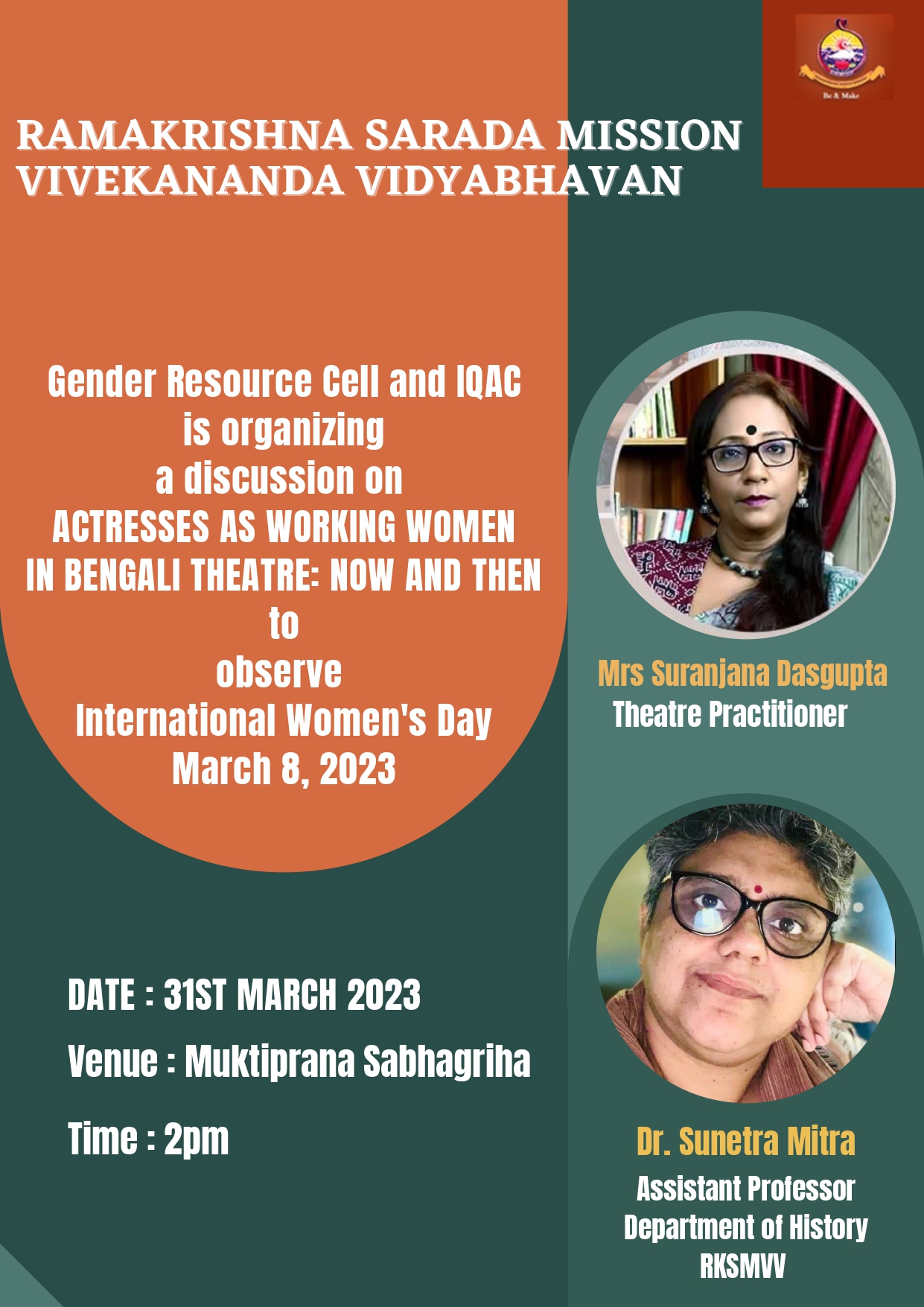 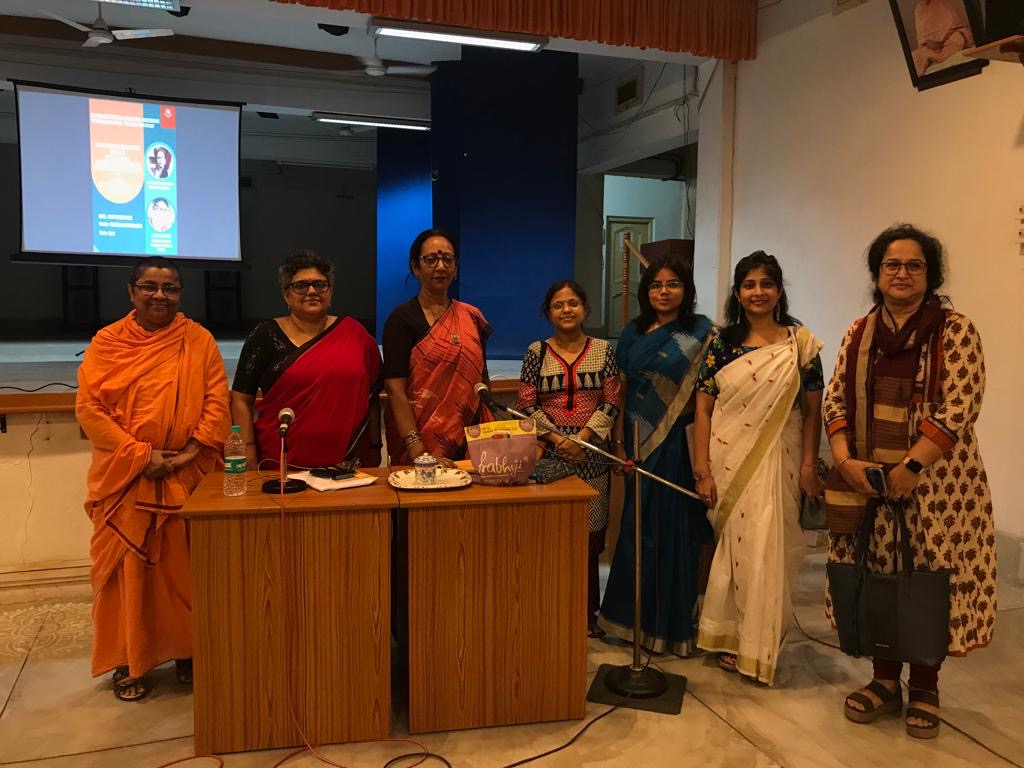 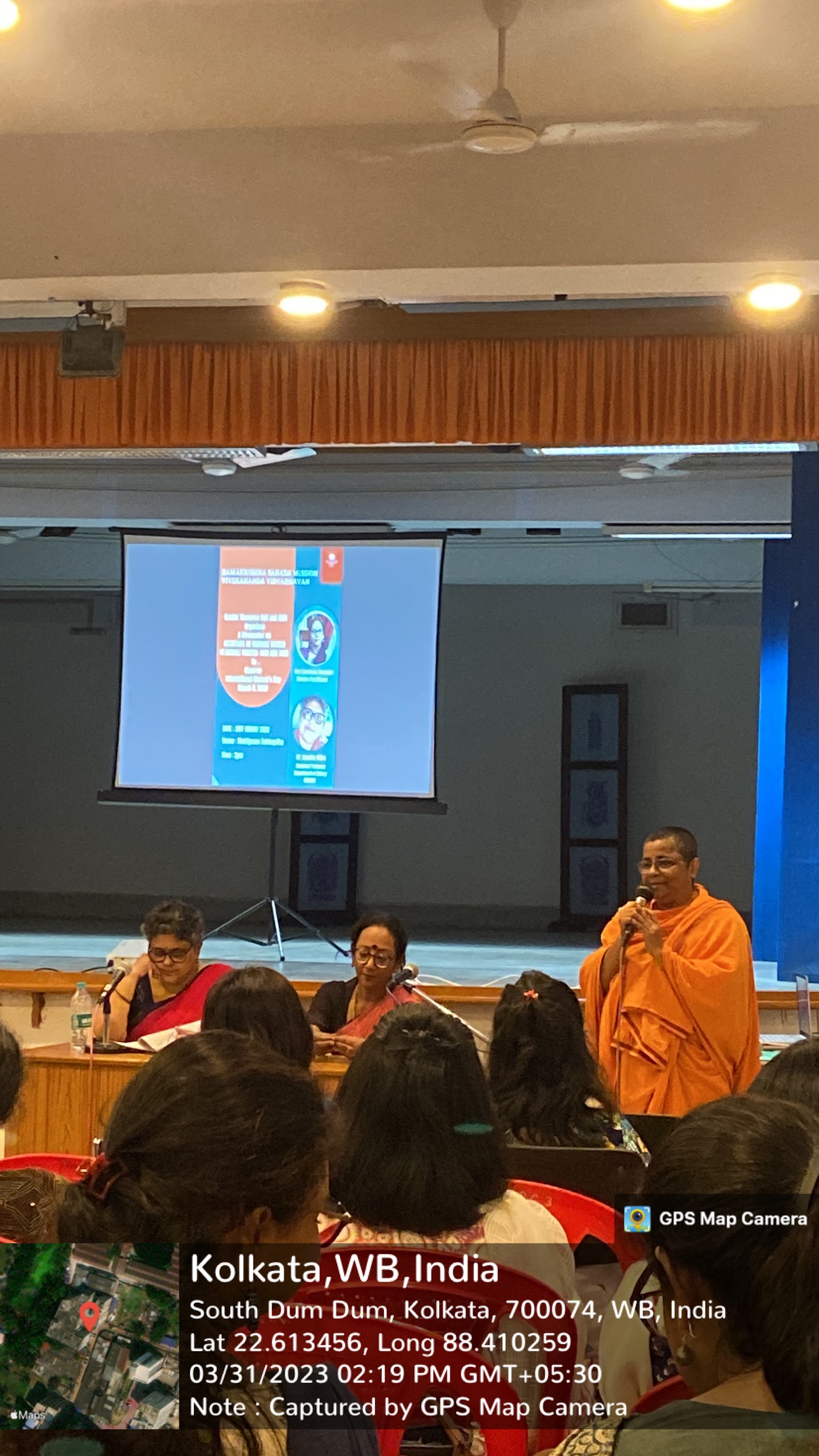 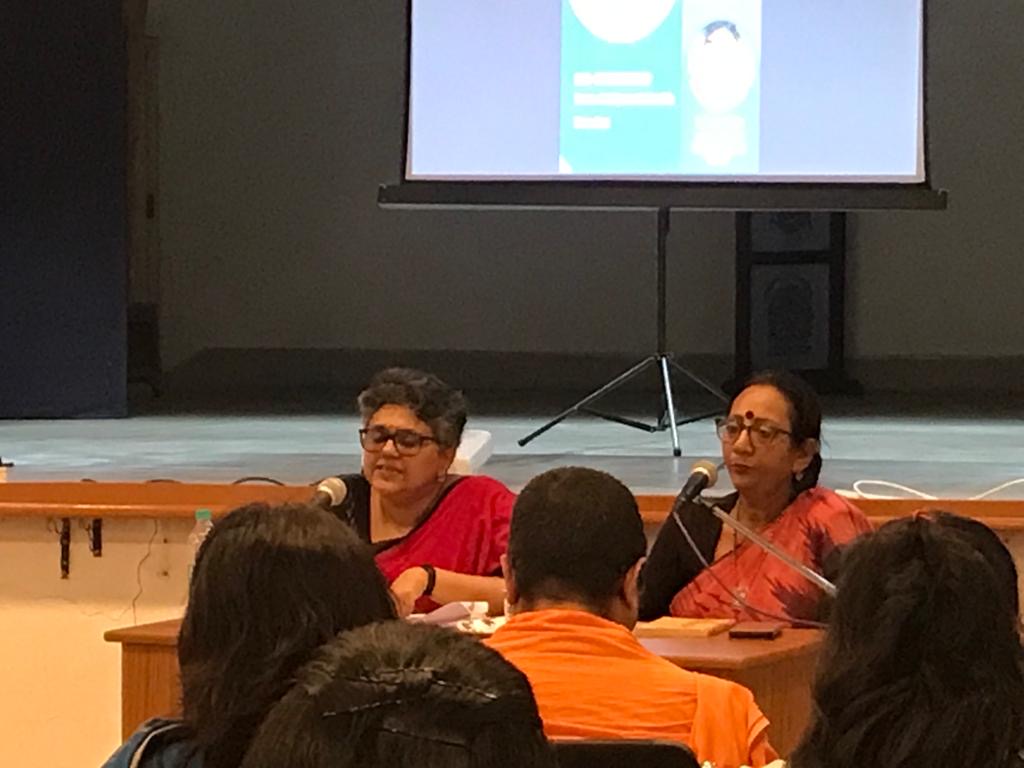 